Web der bevoegdenWeb der bevoegdenMet het web der bevoegden, kunt u vaststellen met wie u als ontwikkelaar van een les(senreeks) zoal te maken hebt of krijgt. Onderwijsontwikkeling, zelfs de meest kleinschalige, heeft betrekking op tien componenten van het leerplan, elk met z'n eigen betrokkenen en beslissingsbevoegde(n), te weten:visie;leerdoelen;leerinhoud;leeractiviteiten;docentrollen;leeromgeving;bronnen en materialen;groeperingsvormen;tijd;toetsing.Op welke van die tien leerplancomponenten kan de les(senreeks) die u wilt ontwikkelen veranderingen teweeg brengen? Wie hebben het op elk van die leerplancomponenten voor het zeggen? Breng aan de hand van het bijgaande web der bevoegden (tenminste 2x vergroten en kopiëren op A3) liefst met de direct betrokken leraren en leidinggevende, de noodzakelijke connecties in beeld. Plaats daartoe in goed onderling overleg per leerplancomponent gekleurde stickertjes (elke kleur correspondeert met een specifieke belanghebbende) in het passende cirkelsegment: 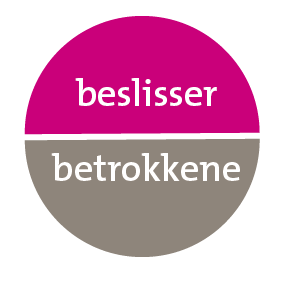 de desbetreffende belanghebbende voor deze leerplancomponent is beslissingsbevoegdde desbetreffende belanghebbende voor deze leerplancomponent is een betrokkene die wél meedenkt en praat, maar geen knopen mag doorhakkenNoteer vervolgens per beslisser en per betrokkene wie contact onderhoudt over de te ontwikkelen les(senreeks), en hoe die communicatie plaatsvindt.Bespreek het resultaat:Hebt u en hebben de direct betrokkenen en leidinggevende  een helder en adequaat netwerk binnen de school?Hoe verloopt de communicatie tussen ontwikkelaars en beslissers, respectievelijk betrokkenen?Wie zorgt dat ontwikkelwensen en officiële besluitvorming goed met elkaar sporen? En wie doet wat, als dat onverhoopt niet het geval is?Wat is voor verbetering vatbaar?Welke actie is daarvoor nodig of gewenst en wie is daarbij nodig?Leg gezamenlijke conclusies vast en onderneem actie op contacten en communicatie die voor verbetering vatbaar zijn.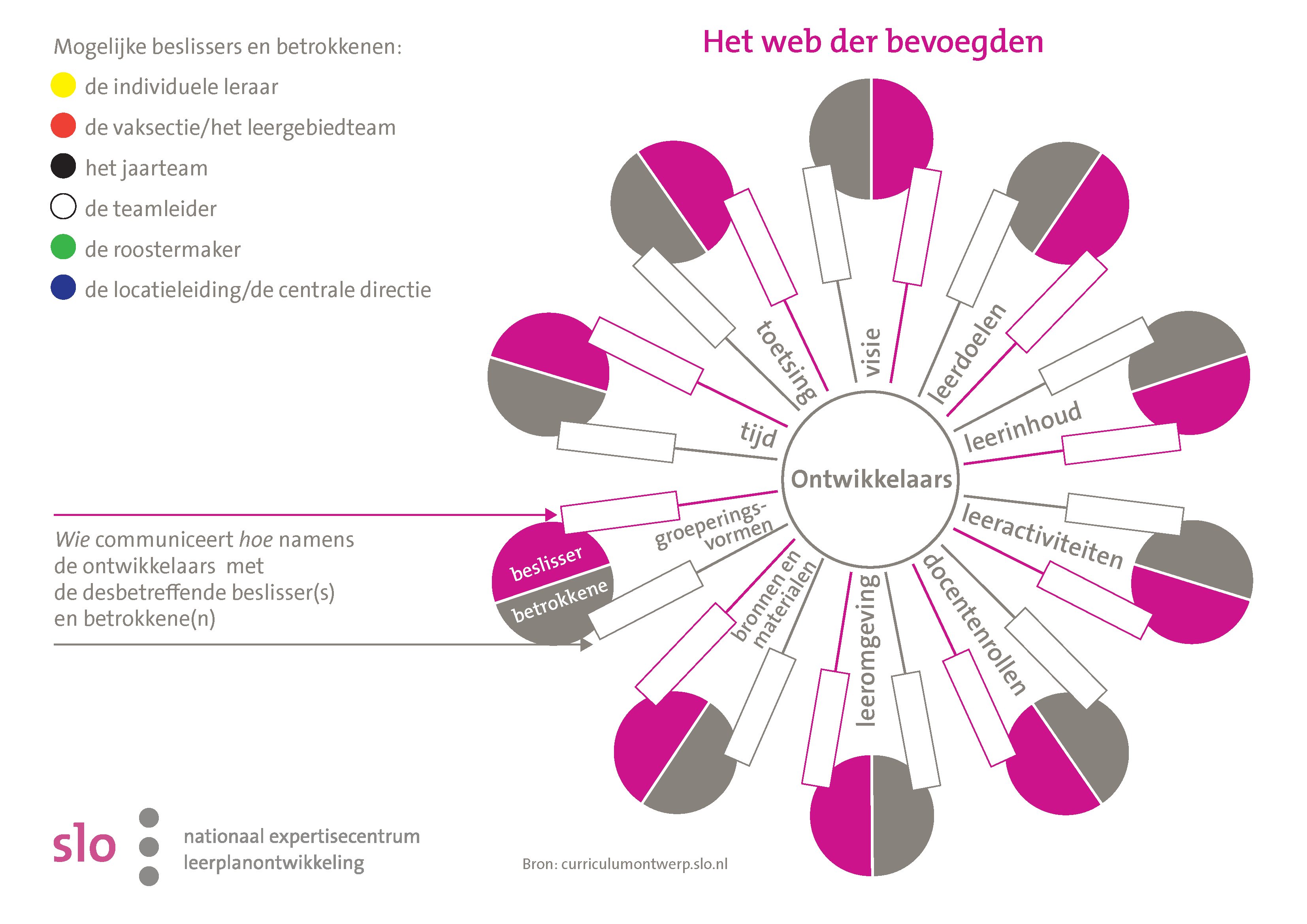 Soort instrumentInvulschemaDoelMet het web der bevoegden, kunt u vaststellen met wie u als ontwikkelaar van een les(senreeks) zoal te maken hebt of krijgt, met als doel te komen tot een helder overzicht van alle betrokkenen, beslissers en contactpersonen. LeerplancomponentAlle leerplancomponenten op meso-niveauVragen waar u mee aan de slag gaatOp welke aspecten van het leerplan heeft de onderwijsverandering betrekking?Wie neemt de beslissingen ten aanzien van de verschillende aspecten van het leerplan?Wie onderhoudt de contacten met de verschillende betrokkenen?Beoogde activiteit In de school:Het ontwikkelteam vult het schema in goed overleg in. In de lerarenopleiding:Kennis nemen van de verschillende betrokkenen en beslissers bij een veranderingsproces in de school. BronSLOOpmerkingen